PREFEITURA MUNICIPAL DE BOCAIUVA – MG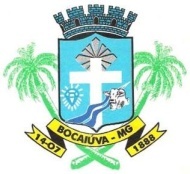 SECRETARIA MUNICIPAL DE EDUCAÇÃORua Mariana de Queiroga, 141 – Telefone: (38) 3251-2136CEP: 39390-000 – Bocaiuva-MGPROCESSO SELETIVO SIMPLIFICADO – EDITAL Nº 08/2023CONVOCAÇÃO DE CANDIDATOS 	     CONVOCAMOS os candidatos inscritos no processo seletivo edital 08/2023 , e que tenham interesse as vagas abaixo relacionadas, para entrarem em contato com a Secretaria de Educação, quarta-feira  dia 10/04/2024 de 08:00  às 10:00 e informar o nome e a classificação. A apresentação da documentos relacionados no edital e ainda os documentos comprobatórios de tempo de serviço e títulos declarados na inscrição serão solicitados no ato do contrato após a classificação. A responsabilidade do comparecimento na data e horário agendado, é exclusivamente do candidato. Telefone (38)3251-2136	     A documentação será rigorosamente conferida pela Divisão de RH, e a contratação somente será concretizada se todos os documentos foram apresentados na forma exigida. Caso haja inconsistência, o candidato poderá ter a sua classificação alterada ou ser desclassificado.  	As vagas serão disponibilizadas através do site da Prefeitura Municipal  e no quadro de aviso da Secretaria de Educação. Não será permitido nenhuma mudança após assinatura do contrato.CARGOLOCALIDADEVAGASMONITOR ESCOLAR (APOIO)BOCAIUVA02 VAGASASSISTENTE SOCIAL BOCAIUVA 02 VAGASPEB 5 INGLES BOCAIUVA/NOVA DOLABELA16 AULAS